IchigoJam検定申込書申込日（西暦）　　　　年　　月　　日IchigoJam検定のお申込みに際して、裏面（または別紙）に記載された「受験者への連絡・注意事項」にご同意のうえ、以下にご署名ください。20歳未満の方は、保護者の同意が必要となります。必ず保護者の同意を得たうえで、次の四角にチェックを入れてください。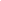 私は未成年であり、IchigoJam検定の受験にあたり保護者の同意を得ました。「受験者への連絡・注意事項」を承諾し受験申込みします。署名　　　　　　　　　　　　　　　　　「受験者への連絡・注意事項」申込書の記入事項に不備がある場合、事実と反する場合、受験できない場合がございます。お申込み完了後のキャンセル、および返金はいたしません。自然災害や不可抗力等で試験が中止された場合、また、採点が行えなかった場合、受験料の返金をいたします。受験の際、検定に係る指示は試験会場の責任者の指示に従ってください。著しく受験環境を乱す場合、退席を求める場合がございます。試験問題の内容および採点に関する質問には一切お答えいたしません。問題用紙、答案については、試験終了後に回収させていただき、返却はいたしません。必要に応じ、受験の前後を問わず本人確認を求める場合がございます。個人情報の取扱いについてご記入いただいた個人情報は、検定試験の実施、検定試験に関する連絡、合格証書の発行、その他各種情報提供の目的にのみ使用いたします。上記利用目的達成のため一部業務を委託する場合がございます。個人情報のご記入は任意ですが、ご記入いただけない項目がある場合、登録手続きや連絡に支障をきたす場合がございます。法令等に基づく場合を除いて、当個人情報を本人の同意を得ずに第三者へ提供することはありません。個人情報の開示等の求めについては、下記までお問い合わせください個人情報の取扱いに関するお問合せ先（個人情報保護管理者）　株式会社B Inc.　管理本部長（ichigojam@jig.jp）検定試験に関するお問合せ先受験回・受験級第　　　回　IchigoJam検定　　　　級第　　　回　IchigoJam検定　　　　級第　　　回　IchigoJam検定　　　　級ふりがな性別男 ・ 女申込者氏名性別男 ・ 女生年月日（西暦）年　　　月　　　日（　　　歳）年　　　月　　　日（　　　歳）年　　　月　　　日（　　　歳）住　　所（〒    　 -  　     ）（〒    　 -  　     ）（〒    　 -  　     ）電話番号メールアドレス